Νάουσα 28/09/2020Θέμα: «Μετακίνηση του Δημάρχου Νάουσας κ. Καρανικόλα Νικολάου στην Αθήνα για υπηρεσιακούς λόγους.»Α)Σύμφωνα, με τις διατάξεις της υποπαραγράφου Δ9 της παραγράφου Δ του άρθρου 1 και του άρθρου 2 του ν. 4336/2015 (ΦΕΚ 94/Α ) στους μετακινούμενους με οποιαδήποτε  ιδιότητα, με εντολή του Δημοσίου, των Ο.Τ.Α. και των λοιπών Ν.Π.Δ.Δ. αναγνωρίζονται δαπάνες μετακίνησης εντός κι εκτός έδρας που περιλαμβάνουν: α) τα έξοδα κίνησης (αντίτιμο εισιτηρίων μέσων μαζικής μεταφοράς ή συγκοινωνιακών μέσων, δαπάνη χιλιομετρικής αποζημίωσης λόγω χρησιμοποίησης οχήματος ιδιωτικής χρήσης (Ι.Χ.) ή μισθωμένου μεταφορικού μέσου αν επιτρέπεται η χρήση του, η δαπάνη διοδίων, ο ναύλος οχήματος σε μετακινήσεις με θαλάσσιο μέσο μεταφοράς), β) έξοδα διανυκτέρευσης (για τις δαπάνες διαμονής σε ξενοδοχειακές μονάδες ή ενοικιαζόμενα καταλύματα), γ) ημερήσια αποζημίωση (για τις εκτός έδρας μετακινήσεις), δ) έξοδα μεταφοράς οικοσκευής, ε) επίδομα υπηρεσίας αλλοδαπής (εφόσον η παραμονή του μετακινούμενου στο εξωτερικό υπερβαίνει το διάστημα των 30 ημερών).Για τις μετακινήσεις στο ΕΣΩΤΕΡΙΚΟ:α) Τα έξοδα κίνησης εκτός έδρας περιλαμβάνουν το αντίτιμο των εισιτηρίων όλων των απαιτούμενων μέσων μαζικής μεταφοράς που χρησιμοποιούν οι μετακινούμενοι και τη χιλιομετρική αποζημίωση όταν μετακινούνται με Ι.Χ. αυτοκίνητο, του οποίου η χρήση από υπαλλήλους επιτρέπεται ύστερα από έγκριση του αρμοδίου προς διορισμό οργάνου, για μετακινήσεις εκτός έδρας και μέσα στα όρια του νομού ή της περιφέρειας καθώς και για μετακινήσεις εκτός έδρας και πέρα από τα όρια του νομού ή της περιφέρειας όταν η μετάβαση γίνει διαδοχικά σε περισσότερες από μία περιοχές ή σε νησί. Στις περιπτώσεις αυτές, καταβάλλεται η δαπάνη χιλιομετρικής αποζημίωσης, η δαπάνη διοδίων, καθώς και ο ναύλος αυτοκινήτου σε περίπτωση μετακίνησης με θαλάσσιο μέσο μαζικής μεταφοράς (άρθρο 7 του πιο πάνω νόμου). Η χιλιομετρική αποζημίωση καθορίζεται με απόφαση του Υπουργού Οικονομικών (άρθρο 8 του πιο πάνω νόμου) αλλά μέχρι την έκδοση της ως άνω υπουργικής απόφασης το ύψος της χιλιομετρικής αποζημίωσης για μετακίνηση με αυτοκίνητο εξακολουθεί να καθορίζεται από την αρ. 2/56533/0022/10-10-2006 κοινή υπουργική απόφαση και ανέρχεται σε 0,15 € το χιλιόμετρο.β) Τα έξοδα διανυκτέρευσης αναγνωρίζονται α) όταν η απόσταση από την έδρα του μετακινουμένου είναι μεγαλύτερη από εκατόν εξήντα (160) χιλιόμετρα, εφόσον αυτός κινείται με ιδιωτικής χρήσης ή υπηρεσιακό αυτοκίνητο και μεγαλύτερη από εκατόν είκοσι (120) χιλιόμετρα, όταν κινείται με συγκοινωνιακό μέσο καθώς και για μετακινήσεις από την ηπειρωτική στη νησιωτική Χώρα και αντίστροφα ή από νησί σε νησί σε απόσταση μεγαλύτερη από είκοσι (20) ναυτικά μίλια, β) όταν υπάρχει αντικειμενική αδυναμία επιστροφής, ανεξάρτητα από τις προϋποθέσεις της προηγούμενης περίπτωσης, η οποία βεβαιώνεται από την οικεία αστυνομική, λιμενική ή αερολιμενική Αρχή. Τα έξοδα διανυκτέρευσης συνίστανται στο ποσό που καταβάλλουν οι μετακινούμενοι σε κάθε τύπο ξενοδοχειακής μονάδας ή ενοικιαζόμενου καταλύματος με ανώτατο όριο για τους Δημάρχους Δήμων πληθυσμού κάτω των 300.000 κατοίκων, τους Αντιδημάρχους και τους Ειδικούς Συμβούλους -Ειδικούς Συνεργάτες τα 80 ευρώ και για τους Δημοτικούς Συμβούλους, τους Νομικούς Συμβούλους-Δικηγόρους του Δήμου και τους Δημοτικούς Υπαλλήλους τα 60 ευρώ ανά διανυκτέρευση, ποσά που προσαυξάνονται κατά 20% για διαμονή εντός των ορίων των δήμων Αθηνών και Θεσσαλονίκης (άρθρο 10 του πιο πάνω νόμου).γ) Η ημερήσια αποζημίωση ορίζεται στο ποσό των σαράντα (40) ευρώ, ανεξάρτητα από τη θέση ή το βαθμό του μετακινούμενου. Η ημερήσια αποζημίωση καταβάλλεται ολόκληρη όταν α) καταβάλλονται δαπάνες διανυκτέρευσης, β) η διανυκτέρευση πραγματοποιείται σε φιλικό σπίτι, γ) οι μετακινούμενοι, κατά την επιστροφή τους, είναι υποχρεωμένοι, λόγω των συγκοινωνιακών συνθηκών, να διανυκτερεύσουν σε πλοίο ή σε τρένο, δ) οι μετακινούμενοι διανυκτερεύουν στην ύπαιθρο και ε) για την ημέρα επιστροφής όταν συμπίπτει με την ημέρα λήξης εργασιών. Η ημερήσια αποζημίωση καταβάλλεται κατά το ήμισυ (1/2) όταν α) οι μετακινούμενοι καλύπτονται από ημιδιατροφή και β) ο μετακινούμενος επιστρέφει αυθημερόν και η απόσταση του προορισμού από την έδρα του είναι: αα) μεγαλύτερη από εκατόν εξήντα (160) χιλιόμετρα, εφόσον κινείται με ιδιωτικής χρήσης ή υπηρεσιακό αυτοκίνητο, ή ββ) μεγαλύτερη από εκατόν είκοσι (120) χιλιόμετρα, όταν κινείται με συγκοινωνιακό μέσο, ή γγ) μεγαλύτερη από είκοσι (20) ναυτικά μίλια για μετακινήσεις από την ηπειρωτική στη νησιωτική Χώρα και αντίστροφα ή από νησί σε νησί. Τέλος, η ημερήσια αποζημίωση καταβάλλεται κατά το ένα τέταρτο (1/4) για τις αυθημερόν εκτός έδρας μετακινήσεις ενώ δεν καταβάλλεται ημερήσια αποζημίωση όταν παρέχεται πλήρης διατροφή (άρθρο 11 του πιο πάνω νόμου).Β) Σύμφωνα με τις διατάξεις του Π.Δ/τος 80/2016 (ΦΕΚ 145/05-08-2016/τ.Α') και συγκεκριμένα:α) Με τις διατάξεις τις παρ. 2β' του άρθρου 2 του Π.Δ/τος 80/2016 ισχύει ότι:«2β’  Για τους λοιπούς φορείς της Γενικής Κυβέρνησης η έκδοση απόφασης ανάληψης υποχρέωσης διενεργείται σε συνέχεια της απόφασης έγκρισης πραγματοποίησης της σχετικής δαπάνης από το αρμόδιο όργανο του φορέα.»β) Με τις διατάξεις της παρ. Ια' του άρθρου 4 του Π.Δ/τος 80/2016, ισχύει ότι:«1. Για την έκδοση της απόφασης ανάληψης υποχρέωσης, ακολουθείται η εξής διαδικασία:α. Κατόπιν τεκμηριωμένου αιτήματος του διατάκτη, ο Προϊστάμενος Οικονομικών Υπηρεσιών καταρτίζει σε δύο (2) αντίτυπα το σχέδιο της σχετικής απόφασης ανάληψης υποχρέωσης και συντάσσει βάσει των τηρούμενων στοιχείων τη βεβαίωση της παρ.2 του άρθρου 3 του παρόντος, εφόσον: ΐ) συντρέχουν οι οριζόμενες στο άρθρο 66 παρ.2 του Ν.4270/2014, όπως ισχύει, προϋποθέσεις, ϋ) η δαπάνη στην οποία αφορά είναι νόμιμη κατά την έννοια του άρθρου 91, παρ.2, εδάφιο β'του Ν.4270/2014, iii) η σχετική απαίτηση δεν έχει υποπέσει σε παραγραφή και ΐν) το αίτημα για την έκδοση της σχετικής απόφασης ανάληψης προηγείται οποιασδήποτε άλλης ενέργειας πραγματοποίησης της δαπάνης, σύμφωνα με τα οριζόμενα στο παρόν διάταγμα.»Από τα ανωτέρω συνάγεται ότι «Τεκμηριωμένο Αίτημα» είναι το αρχικό έγγραφο αίτημα που καταρτίζει ο οικείος Διατάκτης, για την έκδοση απόφασης Ανάληψης Υποχρέωσης.Στον προϋπολογισμό του Δήμου έτους 2020 και στον ΚΑΕ 02.00.6421«Οδοιπορικά Έξοδα και αποζημίωση μετακινούμενων αιρετών» υπάρχουν γραμμένες σχετικές πιστώσεις σύμφωνα με τις διατάξεις των άρθρων 158 & 160 του Ν.3463/2006 και τις τροποποιήσεις αυτών.           Γ) Σύμφωνα με τις διατάξεις του άρθρου Άρθρο 203 «Διατάκτης στους Ο.Τ.Α. α΄ βαθμού» του Ν.4555/2018 (ΦΕΚ 133/τ.Α/19-7-2018)  1. Η περίπτωση ε΄ της παρ. 1 του άρθρου 58 του ν. 3852/2010 αντικαθίσταται ως εξής: «ε) Αποφασίζει για την έγκριση των δαπανών και τη διάθεση όλων των εγγεγραμμένων στον προϋπολογισμό πιστώσεων, συμπεριλαμβανομένων των πιστώσεων που εγγράφονται σε αυτόν με αναμόρφωση, με την έκδοση της σχετικής απόφασης ανάληψης υποχρέωσης. Για την άσκηση της αρμοδιότητας αυτής δεν απαιτείται προηγούμενη απόφαση συλλογικού οργάνου, εκτός αν αυτή είναι απαραίτητη, προκειμένου να επιτευχθεί η απαιτούμενη εξειδίκευση της πίστωσης. Στην τελευταία αυτή περίπτωση, πριν από την απόφαση του δημάρχου, προηγείται σχετική απόφαση του δημοτικού συμβουλίου. Εξειδικευμένη θεωρείται η πίστωση, όταν κατονομάζεται ρητά η συγκεκριμένη δαπάνη για την οποία προορίζεται και προσδιορίζεται στο αναλυτικότερο δυνατό επίπεδο κωδικοποίησης του προϋπολογισμού». 2. Όπου στις διατάξεις της παραγράφου 2 του άρθρου 140, της παραγράφου 3 του άρθρου 158 και του άρθρου 202 του ν. 3463/2006, καθώς και των άρθρων 70 παράγραφος 3 του άρθρου 94 και παρ. 4 περίπτωση 30 του ν. 3852/2010 ή σε άλλες διατάξεις της ισχύουσας νομοθεσίας ορίζεται το δημοτικό συμβούλιο ως όργανο αρμόδιο για την έγκριση της δαπάνης και τη διάθεση της πίστωσης, νοείται εφεξής ο Δήμαρχος, με την επιφύλαξη των διατάξεων της παραγράφου 1 του άρθρου αυτού.          Δ) Το γεγονός ότι η πίστωση για την ανωτέρω μετακίνηση αποτελεί εξειδικευμένη πίστωση.           Ε) Τις διατάξεις της παρ.1 του άρθρου 140 του Ν.3463/2006. Ο Δήμαρχος Νάουσας κ. Νικόλας Καρανικόλας μετέβη  στην Αθήνα για υπηρεσιακούς λόγους και συγκεκριμένα πραγματοποίησε συναντήσεις με Υπουργούς και κυβερνητικά στελέχη. Η μετακίνηση πραγματοποιήθηκε εκτάκτως, καθώς κατά το διάστημα των ημερών αυτών πραγματοποιήθηκε η επιβολή νέων έκτακτων μέτρων για την διάδοση του κορονοϊού, επομένως ήταν απαραίτητο να οριστικοποιηθούν οι συναντήσεις και μετά την επιβολή των έκτακτων μέτρων.Αναλυτικά: Ο Δήμαρχος Νάουσας την Τετάρτη 23 Σεπτεμβρίου 2020 πραγματοποίησε συνάντηση με τον Υπουργό Ανάπτυξης και Επενδύσεων κ. Άδωνη Γεωργιάδη, ενώ την Πέμπτη 24 Σεπτεμβρίου μετέβη στο Ταμείο Παρακαταθηκών και Δανείων, όπου υπέγραψε Συμβάσεις του Δήμου Νάουσας, όπως επίσης και στο Υπουργείο Περιβάλλοντος και Ενέργειας, όπου συζήτησε σχετικά με την οριοθέτηση της Αράπιτσας. Τέλος, στο Υπουργείο Πολιτισμού και Αθλητισμού, όπου συναντήθηκε  με τον Γενικό Γραμματέα Πολιτισμού κ. Διδασκάλου Γεώργιο και συζήτησαν για θέματα Πολιτισμού.Η μετακίνηση του Δημάρχου πραγματοποιήθηκε οδικώς από Νάουσα- Αθήνα την Τετάρτη 23 Σεπτεμβρίου 2020, όπως και από Αθήνα- Νάουσα την Πέμπτη 24 Σεπτεμβρίου 2020.Ο αριθμός των ημερών ήταν δύο (2) και των διανυκτερεύσεων μια (1).Ο προϋπολογισμός του Δήμου θα επιβαρυνθεί με τα έξοδα μετακίνησης και ημερήσιας αποζημίωσης.ΚΑΤΑΣΤΑΣΗ ΠΛΗΡΩΜΗΣ ΔΑΠΑΝΩΝ ΤΟΥ ΔΗΜΑΡΧΟΥ κ. ΚΑΡΑΝΙΚΟΛΑ ΝΙΚΟΛΑΟΥΜε την υπ΄αρ. 10819/6-12-2019 Απόφαση του Συντονιστή Αποκεντρωμένης Διοίκησης Μακεδονίας- Θράκης (ΦΕΚ 264/τ.Β/3-02-2020) ορίστηκε το ανώτατο όριο των επιτρεπόμενων κατά το έτος 2020 ημερών μετακίνησης εκτός έδρας, του Δημάρχου Νάουσας, σε εξήντα (60) ημέρες. Οι ημέρες μετακίνησης για το έτος 2020, μέχρι σήμερα έχουν ως εξής:ΕΙΣΗΓΗΤΗΣΑντιδήμαρχος Διοικητικών, Οικονομικών Υπηρεσιών, Τοπικής Οικονομικής Ανάπτυξης και Κ.Ε.Π.Καραγιαννίδης ΑντώνιοςΕΛΛΗΝΙΚΗ ΔΗΜΟΚΡΑΤΙΑΝΟΜΟΣ ΗΜΑΘΙΑΣΔΗΜΟΣ ΗΡΩΙΚΗΣ ΠΟΛΕΩΣ ΝΑΟΥΣΑΣΓΡΑΦΕΙΟ ΔΗΜΑΡΧΟΥ  Δ/νση: Δημαρχίας 30, 59 200 Νάουσα  Τηλ  2332350309     Fax:2332024260     Ημ/νία μετακίνησης  Προορισμός Δαπάνη Διοδίων  ΔαπάνηΕισιτηρίων  Δαπάνηημερήσιας αποζημίωσης      ΔαπάνηδιανυκτέρευσηςΣΥΝΟΛΙΚΗ   ΔΑΠΑΝΗ23-09-2020ΝΑΟΥΣΑ-ΑΘΗΝΑ 40,0024-09-2020ΑΘΗΝΑ- ΝΑΟΥΣΑ40,00ΣΥΝΟΛΟ   80,00114,00   194,00Α.Δ.Σ.Ημέρες μετακίνησης  στο έτος 2020Ανώτατο όριο των επιτρεπόμενων κατά το έτος 2020 ημερών μετακίνησης εκτός έδρας, του Δημάρχου Νάουσας 20204Σύνολο4εξήντα (60) ημέρες 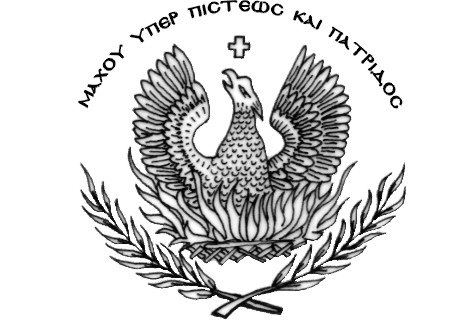 